Jesus geht zu seinem Vater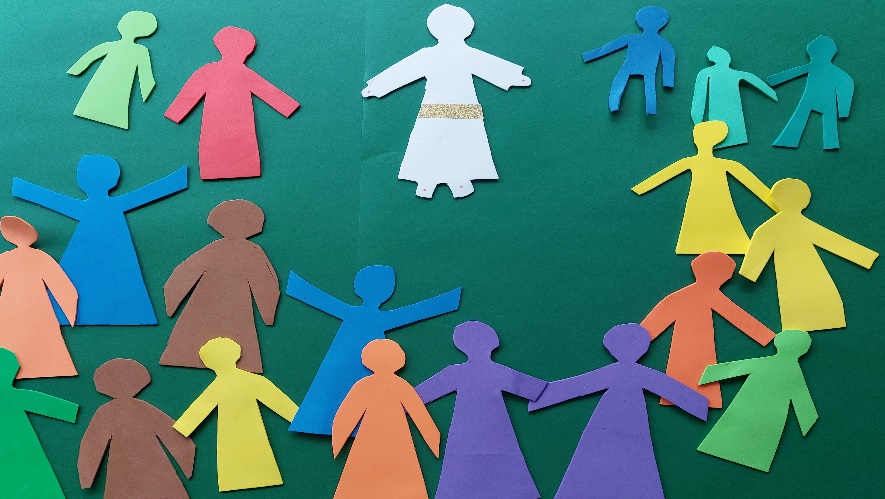 Jesus zeigt sich seinen Freunden und Freundinnen viele Male:Alle freuen sich: Jesus lebt!40 Tage lang er zeigt er sich und redet mit ihnen über das Friedensreich Gottes.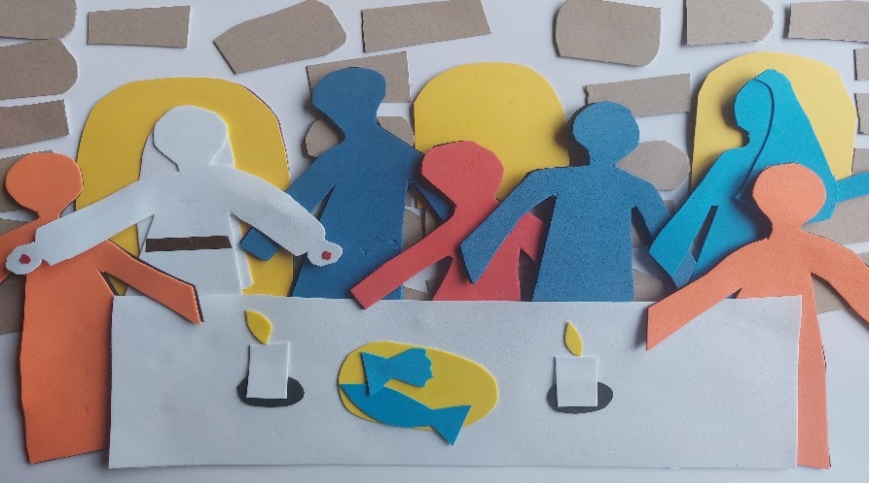 Und als Jesus mit ihnen beim Mahl ist, befiehlt er ihnen, Jerusalem nicht zu verlassen, sondern zu warten auf das Geschenk Gottes, seines Vaters.Jesus sagt:„Ihr aber sollt bald mit dem Heiligen Geist getauft werden!“ 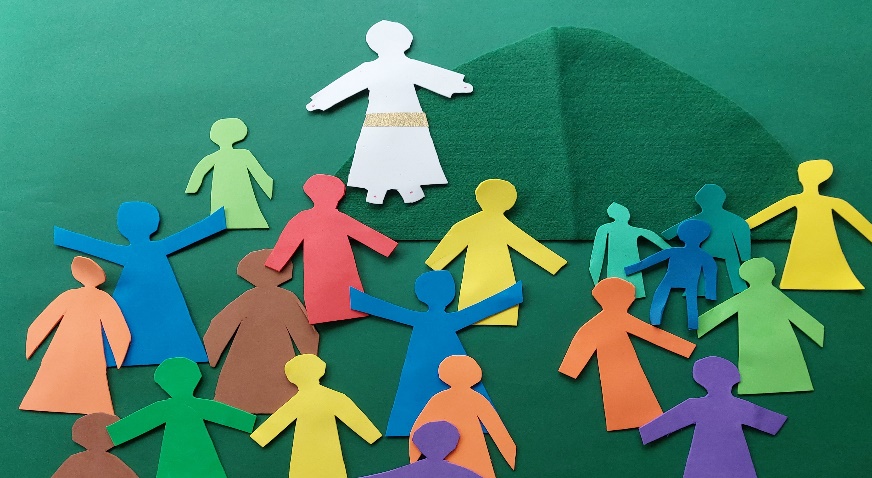 Nach 40 Tagenfragen die Jünger Jesus: “Herr, wirst du in dieser Zeit dein Friedensreich für Israel wieder aufrichten?“Jesus sagt „Nicht jetzt. Das weiß nur Gott, unser Vater!“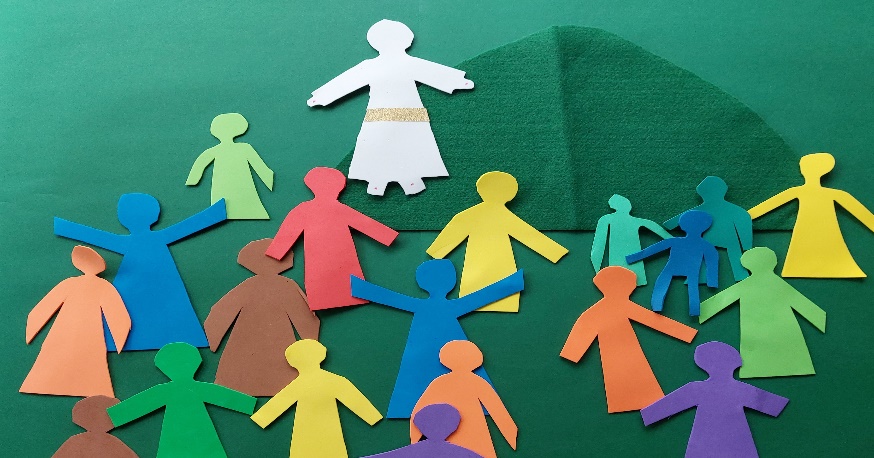 „Aber ihr werdet die Kraft des Heiligen Geistes empfangen.Erzählt allen von mir, der Liebe Gottes und dem Friedensreich.Geht bis an die Enden der Erde und tauft sie alle auf den Namen des Vaters, des Sohnes und des Heiligen Geistes!“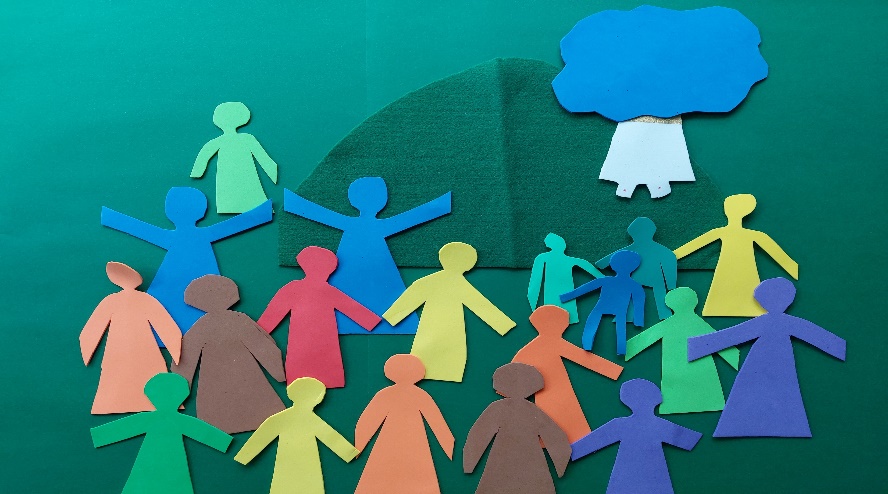 Und als Jesus das gesagt hat, wird er vor ihren Augen nach oben gehoben. Und eine Wolke nimmt ihn auf und sie sehen ihn nicht mehr.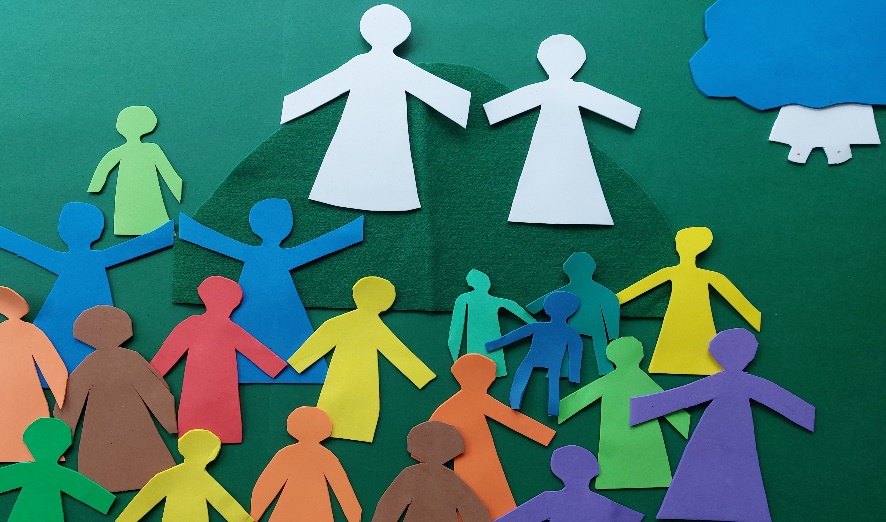 Und als die Jünger Jesus nachschauen, wie er in den Himmel fährt, siehe:Da stehen bei ihnen zwei Männer in weißen Kleidern.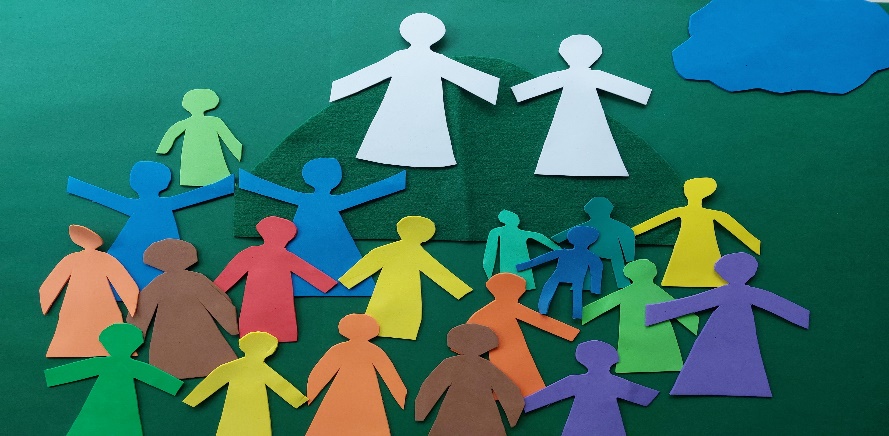 Die Engel sagen: „Ihr Männer, was steht ihr da und seht in den Himmel?“Und sie sagen:„Dieser Jesus, der von euch weg in den Himmel aufgenommen wurde, wird so wiederkommen!“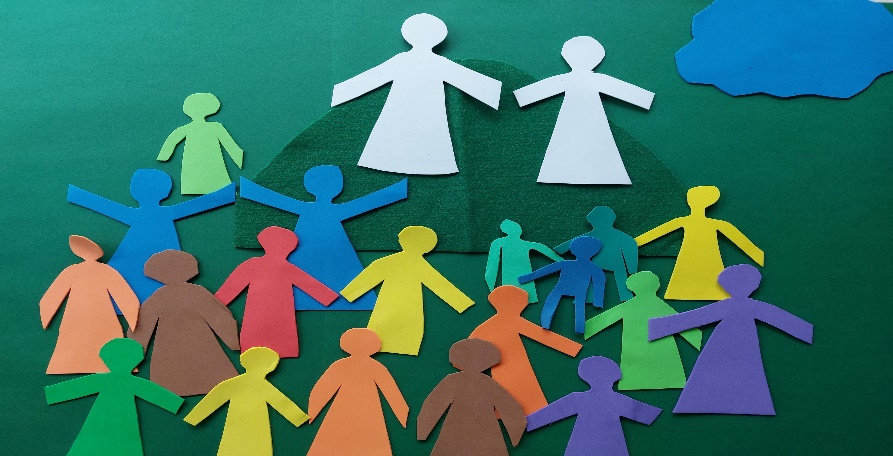 Die Engel sagen: „Tut, was Jesus euch gesagt hat.Erzählt allen Menschenvon dem, was ihr gehört und gesehen habt!“